УКРАЇНАПОЧАЇВСЬКА  МІСЬКА  РАДАВИКОНАВЧИЙ КОМІТЕТР І Ш Е Н Н Я     від     травня 2021 року                                                                  ПРОЄКТПро зміну адреси житловогобудинку по вул. Волинська, який належить гр. Процюку В.О.        З метою впорядкування нумерації об’єктів нерухомості в м. Почаїв, створення умов володіння, користування та розпорядження цими об’єктами ,  їх власниками та користувачами, керуючись  Законом України «Про місцеве самоврядування в Україні », постановою Кабінету Міністрів України від 27 березня 2019 року № 367 «Тимчасовий порядок реалізації експериментального проекту з присвоєння адрес об’єктам будівництва та об’єктам нерухомого майна», Положенням про порядок присвоєння та зміни адресних номерів об’єктів нерухомості розташованих на території Почаївської міської територіальної громади, затвердженого рішенням сесії Почаївської міської ради № 548 від 31.10.2016 року та  розглянувши заяву гр. Процюка Володимира Олександровича, виконавчий комітет  міської  ради                                                        В и р і ш и в:  Змінити адресний номер житлового будинку, який належить гр. Процюку Володимиру Олександровичу, з попереднього номера «50» по вул. Жданова у м.Почаїв на номер «66» по вул. Волинська в м. Почаїв.  Рекомендувати  гр. Процюку Володимиру Олександровичу. звернутись в Кременецьке    РК БТІ   для внесення    змін    в       адресне господарство  по вул. Волинська в м. Почаїв   у    відповідності до п.1 даного рішення. Рекомендувати гр. Процюку Володимиру Олександровичу встановити адресну табличку з № «66» на даному житловому будинку.Лівінюк В.П.Бондар Г.В.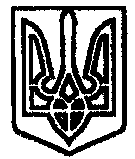 